St. John United Church of Christ“In Christ We Live, Celebrate, & Serve”Web-stjohnuccgranitecity.comCurrently face masks are RECOMMENDED.Large print bulletins are available from the Ushers.Bold italic denotes congregation reads or sings.*Denotes all who are able, please stand.WE COME TO WORSHIP GODPRE-SERVICE MUSIC, WELCOME AND ANNOUNCEMENTSBELLS CALLING TO WORSHIPA STORY FOR ALL GOD’S CHILDREN              Galatians 6:1-16 Bear one another’s burdens, and in this way you will fulfill the law of Christ…..So then, whenever we have an opportunity, let us work for the good of all, and especially for those of the family of faith. (2, 10)PRELUDE AND CENTERING OUR HEARTS ON WORSHIP                                  America, the Beautiful                   CALL TO WORSHIP & PRAYERWith righteous judgment, God offers us freedom to do what is good and uplifting.	With ideas and inspiration, 	God pushes us to welcome and care for everyone.With divine generosity, God shares creation with us and names us caretakers.	God calls us as partners 	to build a world of joy with caring love for all.Let us join our hearts, hands, and voices with God’s people the world over, 	in praise, thanksgiving, and commitment 	to the one wondrous God.-2-Let us pray.	Compassionate God,	we pray for your peace to be with us.  We ask to be free from the diseases that divide us into various labels and close minds to caring for one another.  We ask to be healed of arrogance and humbled for discipleship.  May your faithfulness inspire our faithfulness, as we worship you and go out to serve, in Jesus’ name.  Amen.  *HYMN	         “Great Is Thy Faithfulness”                     #72*RESPONSIVE PSALTER READING                              Psalm 30                                                                  I will extol you, O Lord, for you have drawn me up, and did not let my foes rejoice over me.	O Lord my God, I cried to you for help, 	and you have healed me.O Lord, you brought up my soul from Sheol, restored me to life from among those gone down to the Pit.	Sing praises to the Lord, O you his faithful ones, 	and give thanks to his holy name.For his anger is but for a moment; his favor is for a lifetime.  Weeping may linger for the night, but joy comes with the morning. 	As for me, I said in my prosperity, 	“I shall never be moved.”By your favor, O Lord, you had established me as a strong mountain; you hid your face; I was dismayed.	To you, O Lord, I cried, 	and to the Lord I made supplication: What profit is there in my death, if I go down to the Pit?  Will the dust praise you?  Will it tell of your faithfulness?	Hear, O Lord, and be gracious to me! 	O Lord, be my helper!You have turned my mourning into dancing; you have taken off my sackcloth and clothed me with joy, so that my soul may praise you and not be silent.	O Lord my God, I will give thanks to you forever!WE HEAR GOD’S WORD HEBREW SCRIPTURE LESSON        2 Kings 5:1-14        pg. 320-3-SPECIAL MUSIC       Does Anybody Hear Her	    Casting Crowns                                   GOSPEL LESSON       Luke 10:1-11, 16-20                         pg. 66MEDITATION    WE RESPOND TO GOD’S WORD*HYMN              “Let There Be Peace on Earth”                  #614PASTORAL PRAYERRESPONSE		“The Lord’s Prayer”       (One Amen)      #740THE SACRAMENT OF HOLY COMMUNIONSTEWARDSHIP INVITATION        OFFERTORY        Stars and Stripes Forever                       Sousa*RESPONSE  “Let Us Talents and Tongues Employ”       #698             *UNISON PRAYER OF DEDICATION   	We share our financial treasure in these offering plates, O Lord, but that is not all we give.  We also give our lives to serve you wherever we may be.  Send both our offerings and us to work for justice and peace for the good of all.  Amen.     CONFESSION AND INVITATIONLet us confess our sins and seek to be at peace.                               God, if we carry excess baggage on life’s journey, teach us to travel more simply.  If our possessions own us, free us to trust you and share with others.  If our need for control keeps us anxious and demanding, help us to relax.  If we carry loads of guilt, may we hand them over to you, trusting you to forgive us.  Prepare us for mission and send us out in the name of Jesus.  Amen.Since we are saved by grace, we have peace with God and with one another.  Therefore, let us partake together in the unity of the beloved family of God.PRAYER, BREAKING, POURING AND PARTAKING-4-*UNISON PRAYER OF THANKSGIVING	God who makes all things new, we thank you for gathering us at this table to share in this meal.  Thank you for filling us with Jesus’ power, his healing compassion, and his commitment to justice for all people.  We thank you that through this Sacrament we have been strengthened to work together as Jesus’ disciples, freely carrying on his mission from age to age.  Amen. *HYMN AND NOISY OFFERING                                                 “My Country, ‘Tis of Thee”                    #731*BENEDICTION*SUNG RESPONSE        Traditional “Praise God”                 #34Praise God from whom all blessings flow;Praise him, all creatures here below;Praise him above, ye heavenly host:Praise Father, Son and Holy Ghost.  Amen.*POSTLUDE	                   God Bless America                        BerlinWelcome to worship in Jesus’ name. As we pray today that God bless America, may the whole world know God’s goodness and live in peace and love. The bulletin is given in loving memory of the July 4th birthday of Daryl Lamar Few by Hilde Few. The centerpiece on the altar is given in loving memory of Daryl Lamar Few on his July 4th Birthday by the Family. The flowers in front of the pulpit are given in memory of Kyle Braundmeier, a dedicated lifelong learner and music educator who delighted in spending time with his family and friends. Kyle passed away in hospice care July 7, 2017 at age 45 in Oskaloosa, Iowa. The flowers are given by Carol and Bob Baundmeier and brother, Kevin. If you would like to place flowers on the altar, and pick them up Monday, please call Veronica Douglas at (618) 806-4899. If you would like to sponsor the bulletins, please call the church office at (618) 877-6060. The next available date to sponsor the bulletin is August 14.  Thank you to Karen Gaines for serving as liturgist and to Mike Seibold for greeting today. -5-THIS WEEKToday:		In-person and Zoom Worship, 9:30 a.m.			Sunday School for Children, 9:30 a.m.			Communion & Noisy OfferingMonday: 		OFFICE CLOSED – Independence Day				Fireworks viewing, 8:15 p.m.Tuesday:		Quilters, 8:30 a.m.			Bible Study, 12:30 p.m. Wednesday: 	TOPS, 9:00 a.m.Thursday: 		Cemetery, 5:00 p.m.Saturday: 		Fellowship Hall & Sanctuary ReservedNext Sunday:	In-person and Zoom Worship, 9:30 a.m. 			Sunday School for Children, 9:30 a.m. 			Baptism, 9:30 a.m.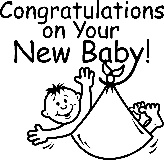 CONGRATULATIONSA rose has been placed on the altar in honor of Desmond Joshua Douglas, born June 29, 2022. He is the son of Joshua & Acacia Douglas and the grandson of David & Veronica Douglas and Martin & LeeAnn Moll.EVENING GUILDThere will be no Evening Guild meetings in July or August. MISSION OF THE MONTHOur July Mission of the Month is collecting school supplies for the Granite City School District.  JULY 4THRemember that the 4th of July fireworks are fairly visible from our church parking lot, so come and join us if you don’t want to be in the midst of the bigger crowds. Donations of non-chocolate individually wrapped candy are needed. These treats will be available after 8:30 p.m., to offer our hospitality to visitors.  We need more volunteers to help distribute them this year, so please volunteer to Karen Gaines or Pastor Karla. The Granite City Park District is also hosting their Patriots in the Park event, featuring a Christian concert given by Michael & Joseph O’Brien (6:15 p.m.) and followed by the Airforce band (7:30 p.m.). This event is on the Coolidge Middle School Grounds at 3231 Nameoki Rd. -6-SECOND ANNUAL FALL MUM SALEIn July, we are selling mums again. Order forms were available in the July edition of the Herald and are currently available for download on the church website. Forms are due Sunday, July 31st and should be given to Mike Seibold. The mums are perennials, thus will grow the following year. Of course, how they are planted or left in the original container can determine if they come back the following year. Weather conditions are also a factor in growth. Mums will be delivered in mid-September; a specific date will be given at a later time. Profits from this sale will be used for evangelism projects, remodeling the Sunday School classrooms, and general fund expenses. We sold 475 mums last year, so let’s see if we can meet or beat that number this year. CHURCH WOMEN UNITEDChurch Women United is holding a fundraiser through the Edwardsville Texas Roadhouse on Thursday, July 21st. Ten percent of your total food purchases from 4:00 p.m. – 10:00 p.m. will go to the Southwest Quad City, Church Women United benefiting women and children. Flyers for the event are available in the Narthex and must be presented at the time of service for the money to go to CWU. VOLUNTEERS NEEDED FOR NURSERY CLEAN UP!!Since the sanctuary has been repainted and our upstairs bathrooms updated, we need to make sure the rest of the church is looking just as beautiful!! The Christian Ed / Worship / Fellowship committee is looking for people willing to clean the nursery. The remodel generated some dust that needs to be cleaned, toys need to be sanitized, amongst other things to so that it can be inviting for anyone that might need to use the nursery.  We always want to welcome new little ones into our church family. If you would be willing, please get in touch with Shara Young at 618-304-5797 or email shara-young@sbcglobal.net. A specific date/time has not been chosen because those who volunteer might be able to meet during the day.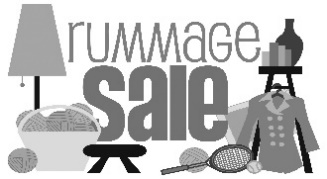 RUMMAGE SALEIf sorting & cleaning is in your plans, this will be the perfect time to hold aside items to donate to the all-church rummage sale. The event will be held September 22nd & 23rd this year and items can be brought to the stage in Fellowship Hall between September 6th and September 21st. -7-No large electronics or heavy items please. General rule of thumb: If you would have to pay for it to be recycled, item cannot be accepted. This sale is sponsored by the Evening Guild with assistance appreciated from family and friends. All proceeds are given to church projects or local charitable organizations. Please mark the following important dates on your calendar: 	Tuesday, September 20th – 9:00 a.m. Set up	Wednesday, September 21st – 9:00 a.m. Pricing	Thursday, September 22nd – 8:30 a.m. to 3:00 p.m. Open for 	Shoppers	Friday, September 23rd – 8:30 a.m. to 12:00 p.m. Open for 	Shoppers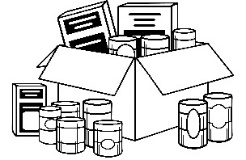 FOOD BOX DONATIONSThanks to everyone who has contributed food items to the September Food Box project. We have bought or received enough to fulfill the required amount for certain items, specifically cereal, mac & cheese dinners, soup, and canned vegetables. We still need the following items: Applesauce (40 oz or near that size) – Ruler Foods has a price under $2.00Canned ChiliCanned StewJuice (Apple, Cranapple, Cranberry, Grape – 64 oz or similar) Walmart has juice for $2.00 or a little lessCanned ChickenRice (2 lb bag)Thank you again for all your contributions so far. Your efforts make it possible to better assist our community. OUR PRAYERSNursing & Assisted LivingCedarhurst of Granite City, 3450 Village Lane, Granite City, IL 62040	Don Young, #411Cedarhurst of Granite City, Memory Care, 3432 Village Lane, Granite City, IL 62040	JoAnn King, #113, The Fountains of West County, 15826 Clayton Rd, Ellisville, MO 63011Ruth Buer, #215-8-Granite Nursing & Rehab, 3500 Century Dr, Granite City, IL 62040	Karen LuddekeMeridian Village, 27 Auerbach Pl., Glen Carbon, IL 62034Mary Lee Krohne, #611 (Call Linda Nitchman for updates)Leonard Schaefer, #475Villas of Holly Brook, 121 S. Bluff Rd, Collinsville, IL 62234	Hilde Few, #208At HomeRitch Alexander, 2243 Cleveland, G.C., IL 62040Isabella Boyer, 4722 S. Hazel, Edwardsville, IL 62025Marlene Brokaw, 112 Summit Rdg., Maryville, IL 62062Myra Cook, 4034 Stearns Ave., G.C., IL 62040Bonnie Fornaszewski, 200 Carlson Ave., Apt. 17D, Washington, IL 61571Mary Franz, 3117 Willow Ave., G.C., IL 62040Luitgard Fries, 4117 Old Alton Rd., G.C., IL 62040Lou Hasse, 2689 Westmoreland Dr. Unit 2, G.C., IL 62040Norman Hente, 3708 Joyce St., G.C., IL 62040Chuck King, 3258 Kilarney Dr., G.C., IL 62040Bill McAmish, 3320 Colgate Pl., G.C., IL 62040Sandy Mueller, 308 Warson Ln., G.C., IL 62040Cliff Robertson, 2336 O’Hare Ave., G.C., IL 62040Merle Rose, 2447 Waterman Ave., G.C., IL 62040 Marge Schmidt, 4857 Danielle Court, G.C., IL 62040June Stille, 49 Riviera, G.C., IL 62040Illinois South ConferencePana United in Faith, Rev. Leon (Kay) Goff. Pinckneyville St. Paul UCC, Rev. Jason (Petrice) Eisele. Retired Pastor, Rev. Jean Carmean, O’Fallon, IL. SCRIPTURE READINGS2 Kings 5:1-14Naaman, commander of the army of the king of Aram, was a great man and in high favor with his master because by him the Lord had given victory to Aram. The man, though a mighty warrior, suffered from a skin disease. 2 Now the Arameans on one of their raids had taken a young girl captive from the land of Israel, and she served Naaman’s wife. 3 She said to her mistress, “If only my lord were with the prophet who is in Samaria! He would cure him of his skin disease.” 4 So Naaman went in and told his lord just what the girl from the land of Israel had said. 5 And the king of Aram said, “Go, then, and I will send along a letter to the king of Israel.” He went, taking with him ten talents of silver, six thousand shekels of gold, and ten sets of garments. 6 He brought the letter to the king of Israel, which read, “When this letter -9-reaches you, know that I have sent to you my servant Naaman, that you may cure him of his skin disease.” 7 When the king of Israel read the letter, he tore his clothes and said, “Am I God, to give death or life, that this man sends word to me to cure a man of his skin disease? Just look and see how he is trying to pick a quarrel with me.” 8 But when Elisha the man of God heard that the king of Israel had torn his clothes, he sent a message to the king, “Why have you torn your clothes? Let him come to me, that he may learn that there is a prophet in Israel.” 9 So Naaman came with his horses and chariots and halted at the entrance of Elisha’s house. 10 Elisha sent a messenger to him, saying, “Go, wash in the Jordan seven times, and your flesh shall be restored, and you shall be clean.” 11 But Naaman became angry and went away, saying, “I thought that for me he would surely come out and stand and call on the name of the Lord his God and would wave his hand over the spot and cure the skin disease! 12 Are not Abana and Pharpar, the rivers of Damascus, better than all the waters of Israel? Could I not wash in them and be clean?” He turned and went away in a rage. 13 But his servants approached and said to him, “Father, if the prophet had commanded you to do something difficult, would you not have done it? How much more, when all he said to you was, ‘Wash, and be clean’?” 14 So he went down and immersed himself seven times in the Jordan, according to the word of the man of God; his flesh was restored like the flesh of a young boy, and he was clean.Luke 10:1-11, 16-20After this the Lord appointed seventy-two others and sent them on ahead of him in pairs to every town and place where he himself intended to go. 2 He said to them, “The harvest is plentiful, but the laborers are few; therefore ask the Lord of the harvest to send out laborers into his harvest. 3 Go on your way; I am sending you out like lambs into the midst of wolves. 4 Carry no purse, no bag, no sandals, and greet no one on the road. 5 Whatever house you enter, first say, ‘Peace to this house!’ 6 And if a person of peace is there, your peace will rest on that person, but if not, it will return to you. 7 Remain in the same house, eating and drinking whatever they provide, for the laborer deserves to be paid. Do not move about from house to house. 8 Whenever you enter a town and its people welcome you, eat what is set before you; 9 cure the sick who are there, and say to them, ‘The kingdom of God has come near to you.’ 10 But whenever you enter a town and they do not welcome you, go out into its streets and say, 11 ‘Even the dust of your town that clings to our feet, we wipe off in protest against you. Yet know this: the kingdom of God has come near.’-10-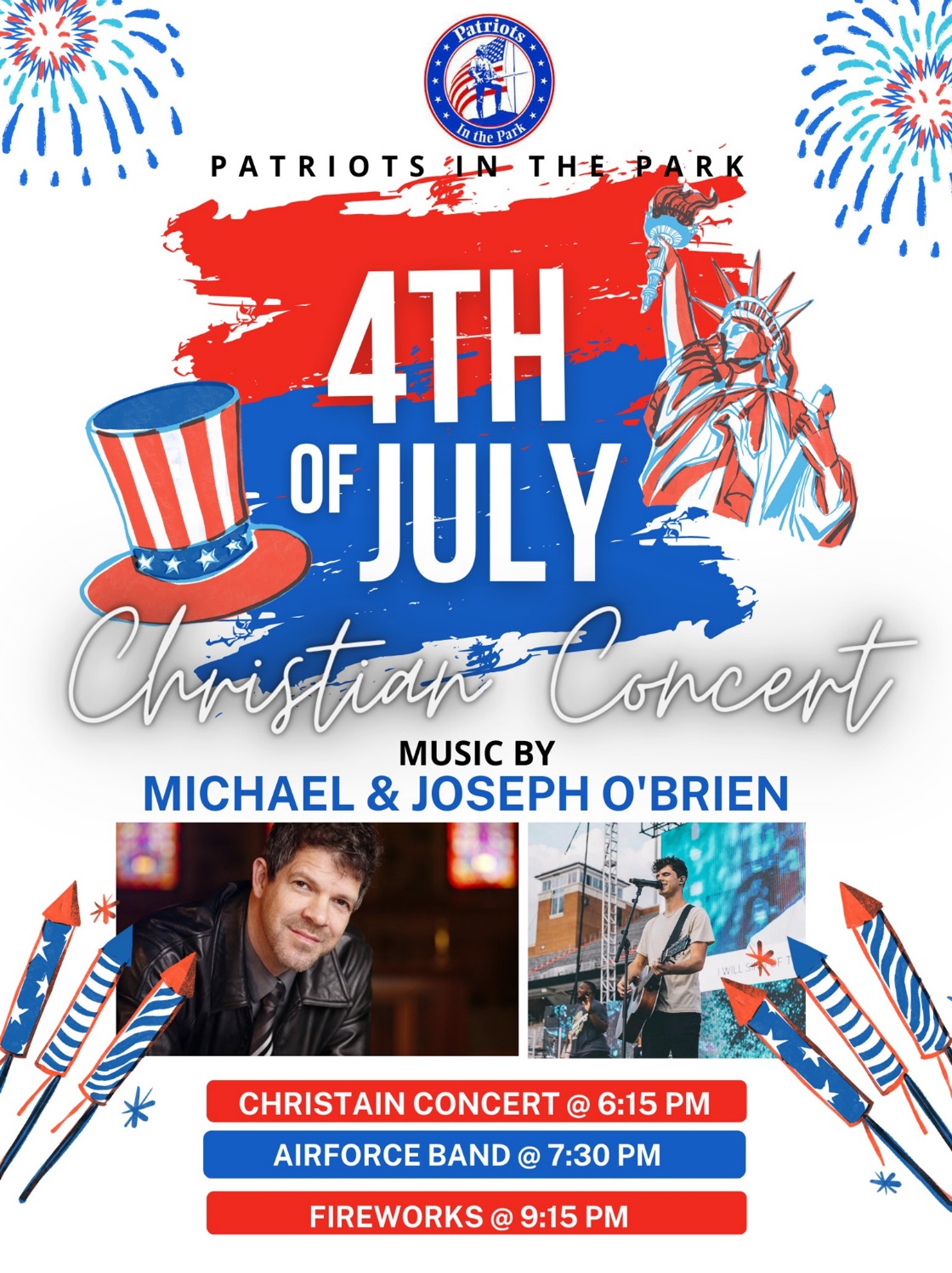 “Great Is Thy Faithfulness”Words: Thomas O. Chisholm. Music: William M. Runyan. Words and Music © 1923, Ren. 1951 Hope Publishing Company. Reprinted by permission, CCLI License #1334401.Great is thy faithfulness, O God my Father, There is no shadow of turning with thee; Thou changest not, thy compassion they fail not; As thou has been thou forever wilt be. Great is thy faithfulness! Great is thy faithfulness!Morning by morning new mercies I see; All I have needed thy hand hath provided – Great is thy faithfulness, Lord, unto me!Summer and winter, and spring-time and harvest, Sun, moon and stars in their courses aboveJoin with all nature in manifold witnessTo thy great faithfulness, mercy and love. Great is thy faithfulness! Great is thy faithfulness!Morning by morning new mercies I see; All I have needed thy hand hath provided – Great is thy faithfulness, Lord, unto me!Pardon for sin and a peace that endureth, Thy own dear presence to cheer and to guide; Strength for today and bright hope for tomorrow, Blessings all mine, with ten thousand beside!Great is thy faithfulness! Great is thy faithfulness!Morning by morning new mercies I see; All I have needed thy hand hath provided – Great is thy faithfulness, Lord, unto me!“Let There Be Peace On Earth”Words: Sy Miller and Jill Jackson, alt. Music: Sy Miller and Jill Jackson; harm. Charles H. Webb. Words and Music © 1955, Ren. 1983 Jan-Lee Music. Reprinted by permission, CCLI License #1334401. Let there be peace on earth, And let it begin with me; Let there be peace on earth, The peace that was meant to be. With God our creator, Children all are we. Let us walk with each otherIn perfect harmony. Let peace begin with me; Let this be the moment now. With every step I take, Let this be my solemn vow: To take each moment And live each moment in peace eternally. Let there be peace on earth, And let it begin with me. “The Lord’s Prayer” Our Father, who art in heaven, Hallowed be thy name. Thy kingdom come, thy will be doneOn earth as it is in heaven. Give us this day our daily bread, And forgive us our debts, As we forgive our debtors. And lead us not into temptationBut deliver us from evil: For thine is the kingdom,And the power, And the glory, forever, Amen.“Let Us Talents and Tongues Employ”Words: Fred Kaan. Music: Jamaican folk tune; adapt. Doreen Potter. Words and Music © 1975 Hope Publishing Company. Reprinted by permission, CCLI License #1334401. Let us talents and tongues employ, Reaching out with a shout of joy: Bread is broken, the wine is poured, Christ is spoken and seen and heard. Jesus lives again, Earth can breathe again, Pass the Word around: Loaves abound!Christ is able to make us one, At the table he set the tone, Teaching people to live to bless, Love in word and in deed express. Jesus lives again, Earth can breathe again, Pass the Word around: Loaves abound!Jesus calls us in, sends us outBearing fruit in a world of doubt, Gives us love to tell, bread to share: God (Immanuel) everywhere!Jesus lives again, Earth can breathe again, Pass the Word around: Loaves abound!“My Country, ‘Tis of Thee”My country, ‘tis of theeSweet land of liberty, Of thee I sing: Land where my fathers died, Land of the pilgrims pride, From every mountain sideLet freedom ring!My native country, thee, Land of the noble free, Thy name I love; I love thy rocks and rills, Thy woods and templed hills; My heart with rapture thrillsLike that above. Let music swell the breeze, And ring from all the treesSweet freedom’s song: Let mortal tongues awake, Let all that breathe partake; Let rocks their silence break, The sound prolong. Our fathers’ God, to thee, Author of liberty, To thee we sing: Long may our land be brightWith freedom’s holy light; Protect us by thy might, Great God,  our King!July 3, 2022      4th Sunday after Pentecost (C)Rev. Karla Frost, PastorRitch Alexander, Organist9:30 Zoom & In-Person Worship9:30 Sunday School for Children2901 Nameoki RoadGranite City, IL 62040E-stjohnucc2901gc@yahoo.com                          (618) 877-6060